Projektas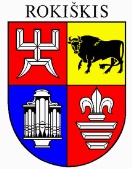 ROKIŠKIO RAJONO SAVIVALDYBĖS TARYBA2017 m. rugsėjo 29 d. Nr.  RokiškisVadovaudamasi Lietuvos Respublikos valstybės tarnybos įstatymo 44 straipsnio 1 dalies 7 punktu, Lietuvos Respublikos vietos savivaldos įstatymo 16 straipsnio 2 dalies 3 punktu, 19 straipsnio 3 ir 10 dalimis, Rokiškio rajono savivaldybės tarybos veiklos reglamento 12.3 ir 176 straipsniais, atsižvelgdama į Rokiškio rajono savivaldybės tarybos narių 2017 m. liepos 3 d. ir   2017 m. rugpjūčio 21 d. siūlymus, Rokiškio rajono savivaldybės taryba  n u s p r e n d ž i a:1. Atleisti praradus pasitikėjimą Rokiškio rajono savivaldybės mero pavaduotoją Egidijų Vilimą  iš pareigų 2017 m. rugsėjo 29 d., remiantis šiais motyvais:	- eidamas Rokiškio rajono savivaldybės mero pavaduotojo pareigas, Egidijus Vilimas reikiamai nepateisina rajono savivaldos šio laikmečio progresyvių permainų, novatoriškų idėjų, investicijų pritraukimo, tinkamai negeneruoja ir neįgyvendina gyventojų idėjų, neskatina bendruomeniniais, demokratiškais principais, esant laisvais nuo partiškumo ir politinių įsitikinimų, dalyvauti bendruomeninėje veikloje, šalinti ir išgyvendinti įsisenėjusias bėdas įvairiose, jautriose rajono socialinėse srityse;	- netoleruotinai neatsakingai atlieka pareigas, nes neturi ir nesivadovauja pareigybių aprašymu, pareigybių charakteristika, neturi numatytų kuruojamų savivaldos veiklos sričių, neturi viešai paskelbtų funkcijų, neplanuoja arba ne visada planuoja darbo laiką, neskelbia arba ne visada skelbia savo darbotvarkę viešai savivaldybės interneto svetainėje; 	- neretai neįžvelgia esančių problemų rajono švietimo, kultūros, kūno kultūros ir sporto, sveikatos priežiūros ir kitose socialiai svarbiose ir jautriose rajono savivaldos srityse, dažnai neryžtingai jas sprendžia;	- konstruktyviai ir principingai nesprendė savo deklaruojamai kuruojamose srityse Audito skyriaus nustatytų pažeidimų išgyvendinimo ir atsakingųjų asmenų atitinkamo įvertinimo, nepasirūpino, kad nustatyti analogiški pažeidimai nebūtų kartojami kitose įstaigose;	- nuolat proteguoja partiečius ir valdančiosios koalicijos partijų narius į atsilaisvinančias arba naujai steigiamas pareigas savivaldybės įstaigose, įmonėse, organizacijose, tuo atbaidydamas nepartinius jaunus, perspektyvius, išsilavinusius žmonės gauti darbą savivaldybės įstaigose; 	- nepagrįstais, viešais, kritiniais pasisakymais, replikomis ir abejonėmis dėl  savivaldybės Antikorupcijos komisijos veiklos ir šios komisijos iniciatyvos atlikti tyrimą dėl ledo aikštelės Rokiškio mieste įrengimo ir jos priežiūros bei tyrimo dėl darbo drausmės pažeidimų Kūno kultūros ir sporto centre tinkamai nepritaria visuotino nepakantumo ir nesitaikstymo su bet kokiomis korupcijos apraiškomis valstybinei politikai, tokiais veiksmais sukelia abejones  savivaldybės svarbių antikorupcinių priemonių tikrumu ir nuoseklumu, mažina pasitikėjimą rajono  politikų, savivaldybės administracijos organizuojamomis  ir atliekamomis korupcijos prevencijos priemonėmis, atgraso gyventojus aktyviai  dalyvauti svarbioje antikorupcinėje veikloje, taip slopina jų  optimizmą ir tikėjimą galimybėmis pasiekti teigiamą rezultatą;	- neprincipingai, neatsakingai ir nuolaidžiai vertina nustatytus tiesioginės veiklos trūkumus, darbo drausmės pažeidimus, neūkiškumo, atsakingumo stokos, netinkamos vadybos faktus Kultūros centre (buvusio direktoriaus Eriko Druskino darbe) ir analogiškus trūkumus bei grubius darbo drausmės pažeidimus, nustatytus Kūno kultūros ir sporto centre; 	- kaip mero pavaduotojas nevienijo Rokiškio rajono savivaldybės tarybos narių  konstruktyviam darbui.  		2. Pavesti savivaldybės administracijai atleidimo iš pareigų dieną išmokėti Egidijui Vilimui jam priklausantį darbo užmokestį, taip pat, 2 mėnesių jo vidutinio darbo užmokesčio išmoką ir kompensaciją už nepanaudotas kasmetines atostogas.	3. Įpareigoti Egidijų Vilimą iki 2017 m. spalio 2 d. darbo dienos pabaigos perduoti reikalus savivaldybės administracijos direktoriui Valerijui Rancevui pagal reikalų perdavimo aktą, dalyvaujant savivaldybės merui.	Šis sprendimas gali būti skundžiamas Lietuvos Respublikos administracinių bylų teisenos įstatymo nustatyta tvarka Savivaldybės meras		        		                         Antanas VagonisStasys Meliūnas